АССОЦИАЦИЯ ШКОЛЬНЫХ БИБЛИОТЕКАРЕЙ РУССКОГО МИРАЮБИЛЕЙНЫЙX ВСЕРОССИЙСКИЙ ФОРУМ ШКОЛЬНЫХ БИБЛИОТЕКАРЕЙ 
«МИХАЙЛОВСКОЕ 2017»Государственный музей-заповедник «Михайловское»Псковская область, Пушкинские Горы3-7 июля 2017 года ОРГАНИЗАТОРЫ ФОРУМАФорум – уникальная научно-практическая межрегиональная дискуссионная площадка для общения в новом формате представителей профессионального сообщества, гражданского общества, бизнеса и  органов власти для обмена опытом  и достижениями  в области формирования современной школьной библиотеки как важнейшего инструмента инфраструктуры образовательной организации, обеспечивающей современные условия обучения и воспитания.Форум является ключевым мероприятием реализации «Концепции развития школьных информационно-библиотечных центров», утвержденной приказом Минобрнауки России от 15.06.2016 № 715, и объединяет различные образовательные и культурные пространства, предоставляя его участникам возможность для совершенствования профессиональных компетенций, продвижения лучших практик и укрепления деловых контактов.Участие в Форуме позволит: включить его теоретические и практические результаты в практику работы школьных библиотек, обеспечить на региональном уровне целенаправленную работу по модернизации школьных информационно-библиотечных центров и актуализировать систему подготовки и переподготовки педагогов-библиотекарей. Отличительная особенность Форума – участие авторитетных ученых, спикеров, модераторов и специалистов библиотечного дела, а также сочетание различных форматов обсуждения ключевых проблем: пленарные заседания, панельные дискуссии, демонстрация презентационных проектов и материалов, интерактивные круглые столы, мастер-классы, специальные мероприятия и тематические выставки, а также обмен инновационным опытом в библиотечном деле, разнообразная культурная программа. Приглашаем всех заинтересованных лиц принять участие в юбилейном
Х Форуме школьных библиотекарей «Михайловское 2017» и обращаем внимание на необходимость обязательной предварительной регистрации.Учитывая интерес к нашим мероприятиям, сообщаем, что количество участников ограничено.КООРДИНАТОР ФОРУМАИлюшина Елена АнатольевнаЭл. почта:  forum@rusla.ru             Телефон: 8 903 615-90-36ПРОГРАММА ФОРУМАРазвернутая программа будет формироваться на основе заявленных участниками Форума тематических докладов и выступлений, а также предложений по организации специальных мероприятий.	Внимание! Если хотите предложить свою кандидатуру в качестве спикера, модератора, эксперта или организатора специального мероприятия, напишите в оргкомитет Форума.  Предложения принимаются до 25 мая 2017 года.УСЛОВИЯ УЧАСТИЯ В ФОРУМЕ1. Предварительная регистрация участников может быть оформлена в качестве индивидуальной или коллективной заявки от региона.    Заявки принимаются   по установленной форме до 25 мая 2017 года   на электронный адрес forum@rusla.ru	2. Регистрационный взнос участника (3000 руб.) предусматривает: портфель с информационными материалами Форума, с памятными знаками, литературой и тематическими сувенирами; торжественный прием от организаторов; кофе-паузы; трансфер к месту проведения Форума и обратно, а также к местам отдельных мероприятий.  	3. Оплата проезда и проживания участников Форума обеспечивается за счет направляющей стороны. Отдельно оплачивается питание (800 руб.): завтрак - 220 руб., обед - 320 руб., ужин - 260 руб.	4.  Стоимость проживания в гостинице от 750 рублей до 2900 рублей в сутки.ОРГАНИЗАЦИЯ РЕГИОНАЛЬНОЙ ВЫСТАВОЧНОЙ ЭКСПОЗИЦИИ	Выставочная экспозиция может быть организована: 	в формате региональной экспозиции, в рамках которой могут быть представлены:региональные программы развития библиотечного дела в образовательных организациях, совершенствования профессиональной компетентности специалистов школьных библиотек;лучшие практики организации деятельности школьных библиотек (информационно-библиотечных центров), в т.ч. победителей конкурсов ФЦПРО:по мероприятию 2.4. «Модернизация технологий и содержания обучения в соответствии с новым федеральным государственным образовательным стандартом посредством разработки концепций модернизации конкретных областей, поддержки региональных программ развития образования и поддержки сетевых методических объединений»,по мероприятию 2.3 «Создание сети школ, реализующих инновационные программы для отработки новых технологий и содержания обучения и воспитания, через конкурсную поддержку школьных инициатив и сетевых проектов»;развитие инфраструктуры школьных библиотек, а также их сетевое взаимодействие, в т.ч с библиотеками иной подчиненности, с общественностью, включая родительскую;  результаты региональных конкурсов в данной области;деятельность профессионального сообщества школьных библиотекарей региона.в формате авторской экспозиции, в рамках которой могут быть представлены авторские программы, методики, книги, статьи иные публикации, собственные разработки оформления школьной библиотеки, фотогалерея и другие материалы. 	в формате стендового доклада о результатах научного исследования или практической работы.          Заявка на участие в выставочной экспозиции должна быть представлена не позднее 1 июня 2017 года. 	Внимание! Оформление региональной экспозиции осуществляется в соответствии с установленными Оргкомитетом Форума требованиями.   См. на сайте www.rusla.ruОРГКОМИТЕТ ФОРУМА ПЛАНИРУЕТ ИЗДАНИЕ НАУЧНО-МЕТОДИЧЕСКОГО СБОРНИКАТребования по оформлению статей Статьи принимаются на русском языке до 1 июня 2017 г. и направляются на электронный адрес Форума forum@rusla.ru вложенным файлом с пометкой в теме электронного письма «Сборник статей «Михайловское 2017». Правила оформления работ, представляемых к печати1. Объем статьи: не более 7 страниц. Статьи принимаются в текстовом редакторе Word. Параметры текста: шрифт Times New Roman, размер – 12, одинарный интервал, красная строка – , без выделений шрифтами и курсивом. Фотографии, таблицы и другие иллюстративные материалы должны быть пронумерованы и подписаны.  Студентам, магистрантам, аспирантам и соискателям необходимо указать дополнительно ФИО, ученую степень и звание научного руководителя.2. Список литературы в конце статьи и ссылки на литературные источники обязательны, источники располагаются по алфавиту и оформлены по ГОСТ             7.1-2003. 3. Оргкомитет оставляет за собой право отбора статей для публикации: не принимать к печати статьи ненадлежащего качества (оформленные не по требованиям, несоответствующие теме конференции, неоригинальные – реферативные, компилятивные и пр.); удалять из статьи рисунки и таблицы, если они требуют значительной доработки. ВНИМАНИЕ! Авторы несут ответственность за достоверность приведенных в статье данных.  Сведения об авторе должны включать: 1) фамилию и инициалы автора строчными буквами (Петров А.В.); 2) место работы автора – официальное название организации, должность каждого автора, ученую степень, звание; 3) почтовый адрес (с указанием почтового индекса).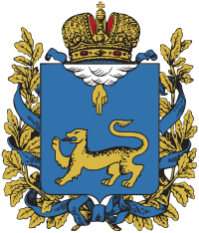 Правительство 
Псковской областиАссоциация 
школьных библиотекарей русского мира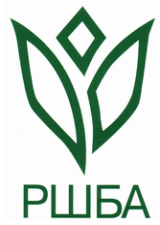 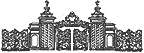 Информационный центр«Библиотека имени
К.Д. Ушинского» РАОАссоциация 
школьных библиотекарей русского мираИнформационный центр«Библиотека имени
К.Д. Ушинского» РАООФИЦИАЛЬНАЯ ПОДДЕРЖКАМинистерство образования и науки Российской ФедерацииОФИЦИАЛЬНАЯ ПОДДЕРЖКАМинистерство образования и науки Российской ФедерацииОФИЦИАЛЬНАЯ ПОДДЕРЖКАМинистерство образования и науки Российской ФедерацииОФИЦИАЛЬНАЯ ПОДДЕРЖКАМинистерство образования и науки Российской Федерации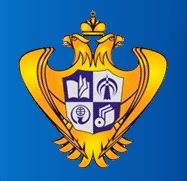 Федеральное агентство по печати и массовым коммуникациямФедеральное агентство по печати и массовым коммуникациямФедеральное агентство по печати и массовым коммуникациямФедеральное агентство по печати и массовым коммуникациям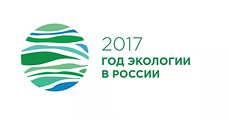 Главная тематическая линия Форума:«Профессиональная компетентность 
школьного библиотекаря - важнейший фактор экологии культуры и образования».3 июля  8.00 - 24.00День встречи Прибытие в Псков, встреча, трансфер до Пушкинских гор  Регистрация, размещение в гостиницеПрием заявок на участие в программных мероприятиях Форума, формирование экскурсионной программы по желанию участников. Оформление выставочных экспозиций (лучших региональных практик, книжной и медиапродукции для школьных библиотек)Организация площадки инновационного опыта школьных библиотекарей РоссииВстреча у Святогорского монастыря, возложение цветов к могиле А.С. Пушкина. Открытие Библиотечной школы4 июля День пленарного заседанийТоржественное открытие ФорумаПленарное заседаниеЦеремония награжденияТематические дискуссии, мастер-классы, библиотечная школа, клуб инновационных решенийТоржественный приём от организаторовПресс-конференция (для СМИ и всех желающих) 5 июляДень тематических дискуссий и проектной деятельностиКруглые столы, панельные дискуссии, демонстрация презентационных проектов и материалов, мастер-классы, специальные мероприятия, Библиотечная школа, творческая мастерская.Специальное мероприятие «Читающая мама» – флагманский проект школьных библиотекарей России.6 июля Заключительный день Круглые столы, панельные дискуссии, демонстрация презентационных проектов и материалов, мастер-классы, специальные мероприятия, творческая мастерская Заключительное мероприятие Библиотечной школы (вручение сертификатов о повышении квалификации - 72 часа)Стратегическая сессияПодведение итогов, награждение победителей творческих конкурсов РШБА7 июля День отъездаЭкскурсии в «Михайловское» и «Петровское» Пушкинского заповедникаТрансфер до ж/д вокзала